 AKTUELLES- Kontakt zur Schulsozialarbeit während der Corona-Zeit bleibt nach wie vor bestehen - Liebe Kinder, liebe Jugendliche, liebe Eltern und liebe Lehrkräfte, auch in Zeiten von Corona sind wir nach wie vor für euch und Sie als Ansprechpartner da!Bei Fragen zu Themen wie Stress, Konflikten, Langeweile, Sorgen und Ängsten sowie anderen Themen, könnt ihr euch/ Sie sich sehr gerne an uns wenden. Dienstag - Donnerstag sind wir von 8.30 Uhr – 12.30 Uhr in der Pyramide auf dem Schulhof präsent.Sie erreichen uns auch telefonisch sowie per Mail ( siehe Kontakt ).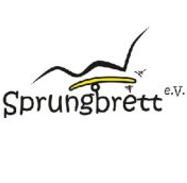 Beste Gesundheit wünschen Schulsozialarbeiterin Maria ReichwaldSchulsozialarbeiterin Nicole Zenkner (Elternzeitvertretung)Sprungbrett e.V. RiesaHafenstraße 201591 Riesa 